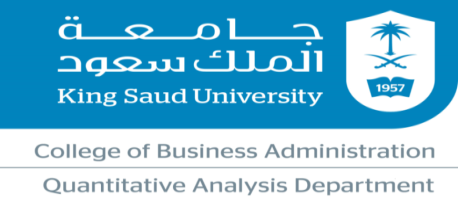 Syllabus of QUA 508 - Statistics for Managers Course Objectives:This course helps managers understand how to use statistics in decision making. The objective of this course is to introduce basic concepts in statistics that have wide applicability in business decision making. As such, the focus will be more practical than theoretical. Because statistical analysis informs the judgment of the ultimate decision-maker—rather than replaces it—some key conceptual underpinnings of statistical analysis are covered to insure understanding its proper usage.Text Books Recommended:1- Lind, Marchal and Wathen: Statistical Techniques in Business and Economics, McGraw Hill International2- David M Levine, Kathryn A. Szabat, David F. Stephan: Business Statistics, A first Course, Pearson Education Limited 2016, Seventh Edition.Course learning outcomes:KnowledgeDefine Basic concepts of Statistics – both descriptive and inferential.  Define Basic concepts of diagrammatic and graphical presentation of data.Cognitive Skills  Explain the steps involved in calculating measures of central tendency and measures of dispersion.Explain the steps involved in calculating probabilities.Interpersonal Skills & Responsibility  Demonstrate the application of basic statistical techniques.Communication, Information Technology, NumericalDemonstrate the application of the Excel software for statistical analysisBatch:  Semester II, 1441 Section:   4195Number of Sessions: 15 Credit hours:  1 Credit Hour  Course Instructor:   Rashid AlhamaliE-mail: rkahtani@ksu.edu.sa         Office: Building 67,  Floor   2, Office No 532Website: Office Hours: Mon. 11:00 – 1:00Lecture Time: 3:00-3:50SessionContentSessions 1Basic Concepts of Statistics What is the meant of statisticsTypes of statisticsSessions 2Collecting DataTypes of variables Population versus SampleSessions 3Types of sampling Method (Simple Random Sampling, Systematic Sampling, Stratified Sampling, Cluster Sampling).Sessions 4Numerical Descriptive MeasuresMeasures of central tendency  ( Mean / Median / Mode )Business applications.Sessions 5Variation and Shape (Range / Variance / Standard Deviation)Business applications.Sessions 6Exploring  Numerical  Data  (Quartiles / Boxplot )Business applications.Sessions 7Numerical Descriptive Measures using Excel Sessions 8Midterm Exam  (30 % of total points)Sessions 9Data Visualization using ExcelSessions 10Numerical Descriptive Measures for population (Mean / Variance / Standard Deviation )Shape : SkewnessBusiness applications.Sessions 11Correlation analysisBusiness applications.Sessions 12-13Simple Linear RegressionBusiness applications.Sessions 14-15Basic probability concepts Business applications.Final Exam (40 % of total points)Schedule of Assessment Tasks for Students During the SemesterSchedule of Assessment Tasks for Students During the SemesterSchedule of Assessment Tasks for Students During the SemesterAssessment task  (eg. essay, test, group project, examination etc.)Week dueProportion of Final AssessmentMidterm 1                                 1130 %Assignments and case studies                                30 %Final Exam40%